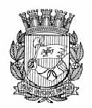 Publicado no D.O.C. São Paulo, 131, Ano 66 Terça-feira06 de Julho de 2021GABINETE DO PREFEITORICARDO NUNESSECRETARIASDESENVOLVIMENTO ECONÔMICO, TRABALHO E TURISMOGABINETE DA SECRETÁRIAPORTARIA SMDET N. 10 DE 02 DE JULHO DE 2021ALTERA A PORTARIA SMDET N. 35/2019, QUE INSTITUI A COMISSÃO DE APURAÇÃO PRELIMINAR – CAP NO ÂMBITO DA SECRETARIA MUNICIPAL DE DESENVOLVIMENTO ECONÔMICO,TRABALHO E TURISMO – SMDETA SECRETÁRIA MUNICIPAL DE DESENVOLVIMENTOECONÔMICO, TRABALHO E TURISMO, no uso de suas atribuições que lhe são conferidas por lei, eCONSIDERANDO a necessidade de alteração da composição da atual Comissão de Apuração Preliminar;RESOLVE:Art. 1º - Alterar o § 1º, do art. 1º da Portaria SMDET n. 35/2019, que passa a vigorar com a seguinte redação:...§ 1º A Comissão de Apuração Preliminar da Secretaria Municipal de Desenvolvimento Econômico, Trabalho e Turismo – CAP/SMDET terá a seguinte composição:I – Presidente:Fabiana de Moraes Lemes – RF 683.907-0II – Membros:a) Adelaide Maria da Silva - RF 878.918-5;b) Aloísio Areias Bezerra da Silva - RF. 754.453-7;c) Carlos Alberto Sartori - RF 781.034-2;d) Ricardo Silva Dericio - RF 843.197-3;e) Celia Alas Rossi - RF 757.452-5;f) Silvio Luiz de Freitas Fragnan - RF. 887.764-5g) Cristina Sumagawa - RF 602.093-3;h) Félix Nestor Ofarril - RF 850.615-9;i) Silvia Cibele Aparecida da Silva - RF 799794-9;j) João Paulo de Brito Greco - RF 835.892-3;k) Jonathan Barbosa de Souza Oliveira - RF 835.647.5;l) Eliel Souza Guimaraes - RF 857.995-4;m) Marina Albanese Silva - RF 737.717.7;n) Marisa dos Santos Nery Silva - RF 649.007.7;o) Priscila Rosa dos Santos Novais - RF 854.839.1;p) Mariana Paschoal dos Santos - RF 885.658.3;q) Rodrigo de Moraes Galante - RF 809.698.8;r) Carla Renata Colletes dos Santos Freitas - RF 817.668-0;es) Viviane Lopes de Oliveira Sousa - RF 826.739.1.Art. 2º Esta Portaria entra em vigor na data de sua publicação, revogadas as disposições em contrário, em especial a Portaria nº 119/2017/SMTE.ESPORTES E LAZERGABINETE DO SECRETÁRIO ASSESSORIA JURIDICA6076.2019/0000039-4I. À vista dos elementos que instruem o Processo SEI n° 6076.2019/0000039-4, em especial a manifestação da Assessoria Jurídica desta Pasta, conforme doc. 047340598, com fundamento no disposto no artigo 1º, parágrafo único do Decreto nº 60.178/2021, e com fundamento nos artigos 57, inciso II da Lei Federal nº 8.666/1993, na Lei Municipal nº 13.278/2002, no Decreto Municipal nº 44.279/2003 e pela competência a mim atribuída pela Portaria nº 019/SEME-G/2021, AUTORIZO, observadas as formalidades legais e cautelas de estilo, a SUB-ROGAÇÃO e a PRORROGAÇÃO por 12 (doze) meses, do CONTRATO nº 009/2020-SMTUR, celebrado entre a então, Secretaria Municipal de Turismo e a empresa COP BEM GRÁFICA E EDITORA EIRELI, transferido para Secretaria Municipal deDesenvolvimento Econômico, Trabalho e Turismo, assumindo aSECRETARIA EXECUTIVA DE LAZER – SEME/SEL, a posição de contratante no referido contrato de contratação de empresa especializada na prestação de serviços gráficos.II. Por consequência, AUTORIZO a emissão da Nota de Empenho no valor de R$ 660.000,00 (seiscentos e sessenta mil reais), em favor da empresa COP BEM GRAFICA E EDITORA EIRELI, CNPJ: 00.158.540/0001-06, onerando a dotação orçamentária 73.10.04.122.3024.2.100.33.90.39.00.00, e o restante onerará dotação própria do exercício subsequente.6076.2019/0000179-0DESPACHO AUTORIZATÓRIOI. No exercício das atribuições que me foram conferidas pela Portaria 019/SEME-G/2021, com fundamento no artigo 67 da Lei Federal nº 8.666/93 e artigo 6º do Decreto nº 54.873/14, DESIGNO a servidora CRISTINA SOARES SILVA, RF 858.700-1, na qualidade de FISCAL e INGRID SANCHES DE ALMEIDA, RF 847.840-6, como SUPLENTE, para fiscalização do Contrato 013/2019-SMTUR, firmado com a empresa SÃO PAULO TURISMO S/A, cujo objeto é a contratação de empresa para elaboração de Termo de Referência delimitando os quesitos técnicos necessários para viabilizar e instruir a contrução de Edital para contratação de empresa especializada no ramo turístico de passeio turístico com realização de visitas monitoradas e do serviço de City Tour no Município de São Paulo.6019.2021/0001830-0I. DESPACHOÀ vista dos elementos constantes do presente, especialmente da informação proferida por SEME/DGPAR (047319000) e o parecer da Assessoria Jurídica desta Pasta (047360320), considerando o estabelecido no Decreto Municipal nº 52.830/2011 e na Portaria nº 34/SMG/2017, diante da competência delegada pela Portaria nº 081/SEME/2013, AUTORIZO a inscrição da entidade ASSOCIAÇÃO BUTANTÃ ATLETICO CLUBE, CNPJ nº 60.560.455/0001-93, no Cadastro Único de Entidades do Terceiro Setor – CENTS, na categoria de Organização da Sociedade Civil (OSC).6019.2019/0004388-2I - Nos termos do artigo 201, §1º, da Lei nº 8.989/1979, e diante da solicitação em SEI! (047337772), AUTORIZO a prorrogação do prazo de conclusão da Apuração Preliminar por mais 20 (vinte) dias.SERVIDORES  PAG. 33DESENVOLVIMENTO ECONÔMICO, TRABALHO E TURISMOGABINETE DA SECRETÁRIAPORTARIA SMDET 11, DE 5 DE JULHO DE 2021FORMALIZA DESIGNAÇÃO DE SERVIDOR EMSUBSTITUIÇÃO.JOSÉ ANTÔNIO VARELA QUEIJA, chefe de gabinete daSecretaria Municipal de Desenvolvimento Econômico, Trabalho e Turismo, no exercício das atribuições delegadas pela Portaria 038/2013/SDTE-GAB, de 25 de setembro de 2013,RESOLVE:Art. 1º Formalizar a designação do senhor JOSIAS BARCELOS JUNIOR, RF 817.580.2, Procurador do MunicípioI – PRM1A, por ter, no período de 31 de maio a 29 de junho de 2021, substituído o senhor CARLOS HENRIQUE IGLESIASCOUTINHO BASTOS, RF 818.240.0, Procurador do MunicípioI – PRM1A, no cargo de Chefe de Assessoria Jurídica I – DAS14 da Assessoria Jurídica do Gabinete da Secretária da Secretaria Municipal de Desenvolvimento Econômico, Trabalho e Turismo, à vista de seu impedimento legal, por motivo de licença médica.LICENÇA MÉDICA - SERVIDOR FILIADO AO RGPSConcedida de acordo com o determinado na Portaria nº 226-2001/PREF.G, de 19/09/2001 e de conformidade com o estabelecido no Comunicado nº 001/DESAT-DRH/2005, publicado no DOC de 22/01/2005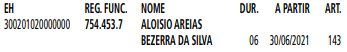 ABONO DE PERMANÊNCIADEFIRO o pagamento do abono de permanência, previsto no artigo 4º da Lei 13.973, de 12 de maio de 2005, nos termos do Decreto nº46.860, de 27 de dezembro de 2005, para a servidora abaixo relacionada: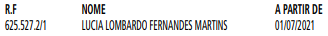 EDITAIS  PAG. 55 E 56DESENVOLVIMENTO ECONÔMICO, TRABALHO E TURISMOGABINETE DA SECRETÁRIA COORDENADORIA DE SEGURANÇA ALIMENTAR E NUTRICIONALCOMUNICADO6064.2020/0000694-1A Coordenadoria de Segurança Alimentar (COSAN), com base nas informações prestadas pela coordenação do Programa Municipal Banco de Alimentos –PMBA (doc. SEI 047493121) , comunica o balanço mensal das arrecadações e doações realizadas no âmbito do Programa Municipal Banco de Alimentos – PMBA, de acordo com Art. 11 da Portaria SMDET n. 08, de 17 de junho de 2020 – Referente ao mês de junho de 2021.Foram arrecadados 78.011,12 Kg de alimentos e doados 73.876,43 Kg de alimentos no mês de junho de 2021.Doadores do mês de junho/2021:Nome Do DoadorRoche Prod. Químicos E Farmacêuticos S.A.Vacina Contra A FomePrograma Combate Ao Desperdício/ COSAN/ SMDETAtacadão Distribuição Comercio E Indústria Ltda.Carrefour Comercio E Indústria Ltda.Sonda Supermercados Exportação E Importação S.ASupermercado Rossi New Ltda.CODAENestlé / COOPERAPASNestlé S.A.ABITRIGO - AnacondaIpê ClubeOutros Doadores Pessoas Físicas E AnônimosTicket Serviços S.A.Blue Macaw FloraEntidades atendidas no mês de junho/2021:Id Nome Da Entidade1 Associação Antônio E Marcos Cavanis4 Associação Arca Da Vitória5 Coordenação Regional Das Obras De Promoção Humana - Croph8 Sociedade Amigos De Bairro Vila Leme Jd. Marianos10 Associação Unidos Pelo Resgate Da Cidadania34 Sociedade Amigos Da Região De Santa Inês Sarsi36 Igreja Pentecostal Aos Pês Do Trono39 Clube De Mães Raios De Luar42 Associação Beneficente Das Mulheres Do Conjunto Habitacional A. E. Carvalho43 Associação Dos Moradores De Bairro Vivendo E Aprendendo44 Associação Comunitária Alfredo Lucio51 Associação Resplandecer A Ordem E O Direito De Nascer A Esperança E A Igualdade – R.O.D.N.E.I.54 Associação Beneficente Dos Moradores Da Vila Gustavo55 União Dos Moradores Do Jardim Jaqueline59 Associação Dos Moradores Da Favela Capelinha60 Associação União Farol Do Alvorecer69 Instituto Viva Taipas75 Mosobe - Movimento Social Beneficente80 Associação Comunitária Raio De Cristal82 Associação Roda Viva84 Associação Assistencial Comunitária Azarias91 Associação Grupo De Mães Novo Amanhecer95 Crdc - Centro De Recreação E Desenvolvimento Da Criança Especial97 Centro De Educação Social Forca Da Mulher100 Comunidade Crista Do Avivamento Pleno105 Associação Beneficente E Cultural Aristides Simiao107 Associação Beneficente Fazenda Itaim111 Ame116 Moca- Movimento De Orientação A Criança E Ao Adolescente117 Associação Beneficente Santa Fe119 Associação Divina Misericórdia124 Instituto Solid Rock Brasil125 Igreja Internacional Da Glória De Deus Lar Elohim128 Associação Aliança Pela Vida - Alivi132 Associação Evangélica Beneficente - Aeb135 Associação Beneficente Crista Sapopemba139 Associação Brasil Melhor141 Grupo De Jovens Irmãos Guerreiros142 Grupo De Ruas COHAB I144 Associação Do Corpo De Rep. E Ação Comunitária De V. União145 Associação Beneficente Curumim Raio De Luz149 Associação Amigos De Vila Carmosina150 Associação Beneficente Esporte, Cultura, Lazer Nosso Sonho156 Associação Beneficente Menina Dos Olhos De Ouro160 Associação Criança Carente Do Bairro Jd. Ypora167 Associação Dos Moradores Da Comunidade Moradia Da Esperança E Adjacências174 União De Moradores Do Jardim Santa Cruz180 Igreja Evangélica Assembleia De Deus Ministério A Missão De Cristo Em Jardim Damasceno181 Rundeime De Togun184 Associação Horta Comunitária De Vila Penteado191 Associação Viva Bem Zaki Narchi196 Associação Beneficente Toque De Esperança199 Igreja Evangélica Pentecostal Deus Puro Poder200 Centro De Integração Social COHAB Adventista201 Associação Comunidade Rio Bonito Unidos Venceremos, Social, Cultura E Saúde205 Fórum Habitacional Dos Imigrantes Do Estado De São Paulo206 Centro De Integração Social Gente Jovem Da Zona Sul De São Paulo208 Centro De Educação Social Fênix211 Instituto Severino Fabrian Para Crianças Surdas212 Associação Comunitária Nova Esperança Dos Moradores Do Jardim Guanhembú226 Associação Capão Cidadão228 Associação Social Lírios Do Vale233 Associação Crescendo Na Graça E No Conhecimento234 União Dos Moradores Da Comunidade Jardim Colombo238 Grêmio Gaviões Da Fiel Torcida - Forca Independente241 Instituto Ação E Proteção248 Associação Beneficente Juacris Do Jardim Rosana250 Associação Beneficente Mulheres Voluntariosas251 Associação De Moradores De Bairro Do Jardim Jaraguá253 Associação Dos Cidadãos Unidos Da Zona Leste255 Bakissi Aueto Mova Cafunge256 Associação Petrópolis Cidade Tiradentes257 Associação Dos Moradores Do Jardim Cinco De Julho Do Altíssimo Formando Cidadão Do Bem264 Associação Beneficente Esporte Cultura E Lazer Casa Da Vó Lia273 Associação Mulheres Em Ação Vila Queiroz II274 Associação Luz Do Mundo Jardim Felicidade280 Associação Beneficente Favos De Mel282 Associação Do Desenvolvimento Social E Proteção Ao Meio Ambiente Brasil Em Ação,283 Casa De Recuperação E Reintegração Social Para Dependentes Químicos Projeto Vitória,285 Associação Beneficente Rhema,286 Associação Da Comunidade Jardim Tiro Ao Pombo289 Associação Beneficente Guainumbi,292 Instituto Valorização Comunitária294 Associação Beneficente Juventude Evangélica Unida Por São Paulo295 Casa De Cultura Afro Descendentes Filhos De Maria;300 Associação Criando Um Progresso308 Associação Educacional, Recreativa, Cultural E Esportiva Trindades (Projeto Elias).310 Ong Da Área Social Parque Das Flores.312 Sociedade Beneficente E Educacional São Tiago - Sobest314 Associação Beneficente Educacional Tabernáculo316 Associação Beneficente Unção E Gloria320 Associação Beneficente Cultural Educativa Das Associações321 Associação Pro Lar De Itaquera II322 Associação Esporte Clube Soares Cidade Tiradentes324 Cazaca Futebol Clube325 Associação Esporte Clube Vila Real326 Igreja Batista Proposito E Fe327 Instituto De Cultura E Lazer Ebenezer329 Serviço Assistencial Lar Estrela Guia332 Associação Vida Caminho E Luz334 2kge Associação Beneficente335 Comunidade Evangélica Cristo Eu E Você339 Ministério De Evangelização Pentecostal Jesus Te Ama341 Instituto Recriar Educar E Saber342 Associação Comunitária Pequenos Passos344 Comunidade Amor Poder E Graça345 Instituto Grande Vitoria350 Instituto Resgata Cidadão353 Instituto Asas Para Voar358 Associação Viver Livre Resgatando Almas360 Instituto Inovação Sustentável361 Associação Beneficente Clube De Mães Ação Famílias362 Instituto Mão Amiga363 Projeto Fe Church - Comunidade Apostólica364 Instituto Educacional Arte E Vida365 Associação De Pais E Mestres Da Escola Estadual Dr. Ubaldo Costa Leite368 Associação Creche Da Tia D369 Associação Comunitária Debaixo Do Sol371 Associação Comunitária Fazenda Do Carmo374 Associação Dos Trabalhadores Nova União Jardim Brasília Atnujb377 Apoio - Associação De Auxilio Mutuo Da Região Leste379 Mdld - Amigos Unidos Venceremos380 Associação Sonhar E Viver (Asv)381 Instituto Augusto Abou384 Associação Beneficente Azul Esperança385 Associação Do Bem Estar Social Zona Norte386 Associação Beneficente Educarte389 Acpmd - Associação Comunitária Do Parque Maria Domitila391 Associação De Moradores Com Muita Garra402 Associação Missão Em Ação Social - Ameas407 Instituto Beneficente Recanto Da Criança409 União Da Periferia Do Itaim PaulistaFUNDAÇÃO PAULISTANA DE EDUCAÇÃO E TECNOLOGIAGABINETE DIRETOR GERALEXTRATO TERMO ADITIVO N. 01 AO CONTRATO N. 01/FUNDAÇÃO PAULISTANA/2021PROCESSO N.º 8110.2021/0000063-0Contratante: Fundação Paulistana de Educação, Tecnologia e CulturaContratada: Danlex Serviços LtdaObjeto: O presente contrato tem por objeto a prestação de serviços de motofrete para as unidades da pmsp, com entrega e coleta de pequenas cargas, por meio de motocicletas.Valor Global Atualizado: R$ 18.310,92 (dezoito mil trezentos e dez reais e noventa e dois centavos)DA RENEGOCIAÇÃOFica reduzido o valor por PVR de R$ 12,98 para R$ 12,97, a partir de 01/04/2021, conforme TA 002/2021 à Ata de Registro de Preços 03SG-COBES.DISPOSIÇÕES FINAISFicam mantidas as demais cláusulas e itens contratuais que não colidirem com o presente.DATA DA ASSINATURA: 30/06/2021.LICITAÇÕES  PAG. 75DESENVOLVIMENTO ECONÔMICO, TRABALHO E TURISMOGABINETE DA SECRETÁRIADESPACHO DA SECRETÁRIA6064.2017/0000100-6I – No exercício da competência que me foi confiada por lei e em vista dos elementos de convicção contidos no presente, em especial, as manifestações do Gestor do Contrato, da Supervisão de Execução Orçamentária e Financeira, da Contratada e da Assessoria Jurídica desta Pasta, que ora acolho e adoto como razão de decidir, AUTORIZO, observadas as formalidades legais e cautelas de estilo, com fundamento no artigo 57, inciso II da Lei Federal nº. 8.666/93 e alterações, c/c a Lei Municipal 13.278/02 e Decreto n.º 44.279/03, o aditamento do Contrato n. 011/2017/SMTE celebrado com a instituição bancária BANCO DO BRASIL, inscrita no CNPJ nº 00.000.000/2885-19, cujo objeto é a prestação de serviços bancários para pagamento de benefícios do Programa Operação Trabalho – POT e do Programa Bolsa Trabalho – PBT para fazer constar:1. Prorrogação do prazo contratual por mais 12 meses, estendendo sua vigência até 03/07/2022,2. Concessão de reajuste provisório dos preços unitários com base no IPC-FIPE, no percentual de 7,63%, alcançando os preços unitários o montante calculado na planilha de doc. 044375641, que resultou no aumento do valor unitário de emissões de cartão magnéticos de R$ 6,83 (seis reais e oitenta e três centavos) para R$ 7,35 (sete reais e trinta e cinco centavos) e o valor unitário de lançamento de crédito para pagamento de benefícios de R$ 7,47 (sete reais e quarenta e sete centavos) para R$ 8,04 (oito reais e quatro centavos), resultando no valor mensal estimado de R$ 49.894,02 (quarenta e nove mil oitocentos e noventa e quatro reais e dois centavos), que perfaz o valor global estimado de R$ 598.728,15 (quinhentos e noventa e oito mil setecentos e vinte e oito reais e quinze centavos).II – Em consequência, AUTORIZO a emissão da Nota de Empenho em favor da Contratada, nos termos do Decreto Municipal nº 60.052/2021, no valor de R$ 296.037,78 (duzentos e noventa e seis mil trinta e sete reais e setenta e oito centavos) que onerará as dotações orçamentárias 30.10.12.366.3019.8 083.33903900.00 e 30.10.11.333.3019.8088.33903900.00 do exercício financeiro vigente, e, à luz do princípio da anualidade, o restante das despesas deverá onerar dotação própria do exercício vindouro, observando, naquilo que couber, as disposições das Leis Complementares nº 101/2000 e nº 131/2009.